       Vocabulary Learning Homework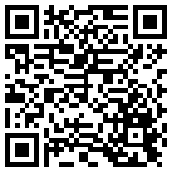 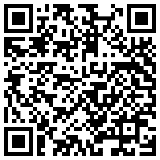       Year 9 French – Term 3.2 Week 2Part 1: Practise on Quizlet for 15 minutes. Do the following tasks: Write (both translating into English and into French); Spell (hear & type); Test (all questions).Parts 2-4 will take about 15 minutes. Part 2: Listen and repeat the word, then spell it in French, then write it in English. Access your audio file here (or scan the QR code above).	Part 3a) Word substitution: Click on the box next to all the words that could fill the gap to form a grammatically correct sentence with a sensible meaning.Part 3b) Associations: Click on the box next to the word that is most closely connected with the word in bold. Part 3c) Antonyms: Click on the box next to the word that has the opposite meaning to the word in bold.Part 4: Speaking

Before you start Part 4, go to: vocaroo.com. It will open in a new tab. Click the red record button, then come back to this list of words.Say the French for the words below. Remember to say the word for ‘the’ if needed.Now go back to the Vocaroo window. Click on the red button. Click on "Save & Share". Copy & paste the URL for your Vocaroo recording here:Spell itWrite it in EnglishSpell itWrite it in English192103114125136147158161) L’homme a ________ son pays.4) Elle sent la peur _________ crime.oubliéaprèsdéfenduà cause duvoléselontéléphoné àjusqu’à2) Elle a ________ sa fille de sortir. 5) Les colonies ont maintenant _______________.permis àl’indépendancedéfendule siècleoubliéla sécuritépromis àla Métropole3) La France a participé __________ l’année 1848.6) Ils ont ________ des produits.avantchoisiaprèspermisjusqu’àachetéà cause devendu1) la distance4) La nationalitéle sièclela coloniela colonieles gensle kilomètreafricainl’indépendancele siècle2) la guerre5) avantvendrejusqu’àobtenirprochepromettre àselondéfendreà cause de3) la France6) acheterla Métropolepromettre à … dekilomètreobtenirle sièclepermettre àla colonievendre1) acheter2) permettre prendreempêchervendrepromettre à … deobteniroublierpermettreobtenir1to defend, to stand up for9colony2to obtain, to get10independence3to allow, allowing11kilometre4to allow someone to do something, allowing someone to do something12mainland France5to promise, promising13century6to promise someone, promising someone14African7to promise someone to, promising someone to do something15until8to sell, selling16because of